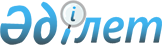 Солтүстік Қазақстан облысы Мамлют ауданы мәслихатының 2019 жылғы 31 желтоқсандағы № 63/6 "Солтүстік Қазақстан облысы Мамлют ауданы Дубровное ауылдық округінің 2020-2022 жылдарға арналған бюджетін бекіту туралы" шешіміне өзгеріс енгізу туралыСолтүстік Қазақстан облысы Мамлют ауданы мәслихатының 2020 жылғы 25 маусымдағы № 73/7 шешімі. Солтүстік Қазақстан облысының Әділет департаментінде 2020 жылғы 29 маусымда № 6401 болып тіркелді
      Қазақстан Республикасының 2008 жылғы 4 желтоқсандағы Бюджеттік кодексiнің 106 және 109-1-баптарына, Қазақстан Республикасының 2001 жылғы 23 қаңтардағы "Қазақстан Республикасындағы жергілікті мемлекеттік басқару және өзін-өзі басқару туралы" Заңының 6-бабы 2-7-тармағына сәйкес Солтүстік Қазақстан облысы Мамлют ауданының мәслихаты ШЕШІМ ҚАБЫЛДАДЫ:
      1. Солтүстік Қазақстан облысы Мамлют ауданы мәслихатының "Солтүстік Қазақстан облысы Мамлют ауданы Дубровное ауылдық округінің 2020-2022 жылдарға арналған бюджетін бекіту туралы" 2019 жылғы 31 желтоқсандағы № 63/6 шешіміне (2020 жылғы 15 қаңтарда Қазақстан Республикасы нормативтік құқықтық актілерінің электрондық түрдегі эталондық бақылау банкінде жарияланған, Нормативтік құқықтық актілерді мемлекеттік тіркеу тізілімінде № 5805 болып тіркелді) келесі өзгеріс енгізілсін:
      көрсетілген шешімнің 1-қосымшасы осы шешімнің қосымшасына сәйкес жаңа редакцияда баяндалсын.
      2. Осы шешім 2020 жылғы 1 қаңтардан бастап қолданысқа енгізіледi. 2020 жылға арналған Солтүстік Қазақстан облысы Мамлют ауданы Дубровное ауылдық округінің бюджеті
					© 2012. Қазақстан Республикасы Әділет министрлігінің «Қазақстан Республикасының Заңнама және құқықтық ақпарат институты» ШЖҚ РМК
				
      Солтүстік Қазақстан облысы 
Мамлют ауданы мәслихаты 
сессиясының төрағасы 

М.Линник

      Солтүстік Қазақстан облысы 
Мамлют ауданы 
мәслихатының хатшысы 

Р.Нурмуканова
Солтүстік Қазақстан облысы
Мамлют ауданы мәслихатының
2020 жылғы 25 маусымы
№ 73/7 шешіміне
қосымшаСолтүстік Қазақстан облысы
Мамлют ауданы мәслихатының
2019 жылғы 31 желтоқсандағы
№ 63/6 шешіміне
1 -қосымша
Санаты
Санаты
Санаты
Атауы
Сомасы, мың теңге
Сыныбы
Сыныбы
Атауы
Сомасы, мың теңге
Кіші сыныбы
Атауы
Сомасы, мың теңге
1
2
3
4
5
1) Кірістер
31838
1
Салықтық түсімдер
3356
01
Табыс салығы
37
2
Жеке табыс салығы
37
04
Меншiкке салынатын салықтар
3319
1
Мүлiкке салынатын салықтар
15
3
Жер салығы
201
4
Көлiк құралдарына салынатын салық
3103
2
Салықтық емес түсімдер
0
3
Негізгі капиталды сатудан түсетін түсімдер
0
4
Трансферттердің түсімдері
28482
02
Мемлекеттiк басқарудың жоғары тұрған органдарынан түсетiн трансферттер
28482
3
Аудандардың (облыстық маңызы бар қаланың) бюджетінен трансферттер
28482
Функционалдық топ
Функционалдық топ
Функционалдық топ
Атауы
Сомасы, мың теңге
Бюджеттік бағдарламалардың әкімшісі
Бюджеттік бағдарламалардың әкімшісі
Атауы
Сомасы, мың теңге
Бағдарлама
Атауы
Сомасы, мың теңге
1
2
3
4
5
2) Шығыстар
31838
01
Жалпы сипаттағы мемлекеттік қызметтер 
22708
124
Аудандық маңызы бар қала, ауыл, кент, ауылдық округ әкімінің аппараты
22708
001
Аудандық маңызы бар қала, ауыл, кент, ауылдық округ әкімінің қызметін қамтамасыз ету жөніндегі қызметтер
20708
022
Мемлекеттік органның күрделі шығыстары
2000
04
Білім беру
0
124
Аудандық маңызы бар қала, ауыл, кент, ауылдық округ әкімінің аппараты
0
005
Ауылдық жерлерде оқушыларды жақын жердегі мектепке дейін тегін алып баруды және одан алып қайтуды ұйымдастыру
0
07
Тұрғын үй-коммуналдық шаруашылық
4413
124
Аудандық маңызы бар қала, ауыл, кент, ауылдық округ әкімінің аппараты
4413
008
Елді мекендердегі көшелерді жарықтандыру
735
009
Елді мекендердің санитариясын қамтамасыз ету
300
014
Елді мекендерді сумен жабдықтауды ұйымдастыру
3378
08
Мәдениет, спорт, туризм және ақпараттық кеңістік
1922
124
Аудандық маңызы бар қала, ауыл, кент, ауылдық округ әкімінің аппараты
1922
006
Жергілікті деңгейде мәдени-демалыс жұмысын қолдау
1922
12
Көлiк және коммуникация
1200
124
Аудандық маңызы бар қала, ауыл, кент, ауылдық округ әкімінің аппараты
1200
013
Аудандық маңызы бар қалаларда, ауылдарда, кенттерде, ауылдық округтерде автомобиль жолдарының жұмыс істеуін қамтамасыз ету
1200
13
Басқалар
1595
124
Аудандық маңызы бар қала, ауыл, кент, ауылдық округ әкімінің аппараты
1595
040
Өңірлерді дамытудың 2025 жылға дейінгі мемлекеттік бағдарламасы шеңберінде өңірлерді экономикалық дамытуға жәрдемдесу бойынша шараларды іске асыруға ауылдық елді мекендерді жайластыруды шешуге арналған іс-шараларды іске асыру
1595
3) Таза бюджеттік кредиттеу
0
Бюджеттік кредиттер
0
5
Бюджеттік кредиттерді өтеу
0
4) Қаржы активтерімен операциялар бойынша сальдо
0
Қаржы активтерін сатып алу
0
 6
Мемлекеттің қаржы активтерін сатудан түсетін түсімдер 
0
5) Бюджет тапшылығы (профициті)
0
6) Бюджет тапшылығын қаржыландыру (профицитін пайдалану)
0
7
Қарыздар түсімдері
0
16
Қарыздарды өтеу
0
Санаты
Санаты
Санаты
Атауы
Сомасы, мың теңге
Сыныбы
Сыныбы
Атауы
Сомасы, мың теңге
Кіші сыныбы
Атауы
Сомасы, мың теңге
8 
Бюджет қаражатының пайдаланылатын қалдықтары 
0
01
Бюджет қаражаты қалдықтары
0
1
Бюджет қаражатының бос қалдықтары
0